臺北市立大安高工進修部共同科目寒假作業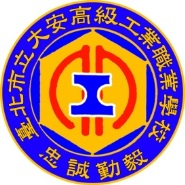 國文全校各班：由該任課教師安排。英文高一: 複習第一冊全高二: 複習第三冊全、寫習作p.53~p.71、L1~L8閱讀測驗高三: 複習 super 卷第1回到第15回數學：高三：複習講義第五、八章，開學後測驗此章節並列入學期成績計算。學習檔案(詳如背面說明)：高一階段重點在於學習檔案手冊架構的建立，培養用檔案管理記錄學習歷程的習慣。 高二階段著重在各項學習活動資料，撰寫專題報告，並鍵入電腦加以美編及發展個人特色。 高三階段著重(1)檔案資料的補強(完整、深度、廣度)及專題製作，並能製作升學書審資料。            (2)將學習資料蒐集完整，並將學習資料數位化(掃描、編輯)呈現。            (3)撰寫自傳、讀書計畫，作為未來升學的準備。臺北市立大安高工進修部學習檔案寒假作業　　　　　　　　　　　　　　　　　　　　　　　　 輔導室106-1製作 2018.1檔案內容 製作要領 ● 建置檔案 1.封面、封底設計 2.放入目錄頁 3.根據目錄設計分隔頁 4.檢核表放置於檔案夾最後 1.封面設計以A4大小為原則，呈現我的學習檔案、個人　科組及姓名，並設計相關圖案編輯。 2.封面、封底自由設計。 3.依學習檔案內容，設計目錄及分隔頁、索引片等，如　果能加上美工編排更好。 ● 一、自我成長 1.個人簡歷表(個人小檔案) 2.自傳 3.讀書計畫(高三撰寫)  學習計畫(高一、高二撰寫)4.心理測驗資料 5.其他（如同學、師長對自己的回饋等） 1.書寫個人簡歷、自傳及讀書計畫並打成電子檔。2.留存心理測驗資料，並寫下個人心得。 3.請同學及師長寫下＂眼中的我＂。4.常為自己拍照，留下紀錄。 ● 二、學習成果 1.學期成績單 2.學習心得或報告（ㄧ般學科） 3.學習作品、作業、週記 4.專題製作 5.其他：實習報告或實習心得 1.留下每學期成績單及自我回饋。2.針對課堂上的學習科目，整理並檢視自己的學習歷程、  心得與成果。3.針對個人的專長領域，蒐集及整理書面報告、術科作　品、各類資訊、活動證明等成果。 4.多用心於專業科目的專題製作。5.保存實習作品並拍照存檔。 6.作品、作業、報告都要保存建檔。7.記錄學習歷程的心得、省思及師長回饋等。   【每學期至少蒐集3-5份報告】 ● 三、證照 1.技術士證照及考照心得 2.能力證照及考照心得 3.特殊才藝證照及考照心得1.技術士證照基本需有丙級證照，並鼓勵自己挑戰乙級　證照。（至少一張） 2.其他各種能力證照愈多愈好，逐一考取。 3.記下考照心得。 4.將證照掃瞄存檔。   【證照資料馬上存檔】 ● 四、活動參與成果1.參觀學習（校外參觀、旅遊札記）2.社團經歷3.幹部經歷4.服務學習紀錄5.競賽經歷1.將各項活動經驗作成表格，完成後請相關單位核章。2.留下相關證明文件、資料及活動照片。3.寫出參加該項活動的心路成長歷程、心得、收穫等。4.養成將以上資料馬上存檔的習慣。  【每學期末前完成】● 五、得獎紀錄	參加校內外各項競賽獲獎「入選」、「佳作」、「優勝」、「第一名」等獎狀、獎盃或得獎證書。1.保存各項獎狀及作品。2.參賽過程照片及紀錄。3.以表格方式整理自己的得獎項目。4.將得獎證明掃瞄存檔。  【得獎資料馬上存檔】● 六、其他1.師長推薦函